AO JUIZADO ESPECIAL CÍVEL DA CIRCUNSCRIÇÃO JUDICIÁRIA (OU COMARCA) DE _________________________NOME DO REQUERENTE, nacionalidade, estado civil, profissão, filiação, inscrito no RG sob o nº X.XXX.XXX, órgão expedidor/UF, inscrito no CPF sob o nº XXX.XXX.XXX-XX, residente e domiciliado à ______________________________, CEP XX.XXX-XXX, telefone(s) nº (DDD) 9 XXXX-XXXX, endereço de e-mail ______________________________, vem, a este r. Juízo,  propor a presenteAÇÃO DE REPETIÇÃO DE INDÉBITO(Cobrança abusiva)em face de NOME DA REQUERIDA, pessoa jurídica de direito privado, inscrita no CNPJ sob o nº XX.XXX.XXX/XXXX-XX, com sede em ______________________________________, CEP XX.XXX-XXX, representada por NOME DO SÓCIO OU OUTRO REPRESENTANTE, nacionalidade, estado civil, profissão, filiação, inscrito no RG sob o nº X.XXX.XXX, órgão expedidor/UF, inscrito no CPF sob o nº XXX.XXX.XXX-XX, residente e domiciliado à ______________________________, CEP XX.XXX-XXX, telefone(s) nº (DDD) 9 XXXX-XXXX, endereço de e-mail ______________________________, pelas razões de fato e de direito a seguir delineadas.I - DOS FATOSA parte autora reside no imóvel situado na  ____________________________________, CEP _______________-_______, o qual é abastecido pela requerida, conforme inscrição nº (COLOQUE O NÚMERO DE INSCRIÇÃO CONSTANTE DA SUA CONTA DE ÁGUA).A parte requerente informa que sua média de consumo nos últimos meses perfaz o montante de R$XXX,XX (valor por extenso), equivalente a XXm³ de água.Ocorre que, a partir do mês de (COLOQUE O MÊS EM QUE COMEÇARAM AS COBRANÇAS ABUSIVAS), a parte requerente recebeu da parte requerida fatura(s) de consumo referente ao(s) mês(es) de (COLOQUE TODOS OS MESES EM QUE A COBRANÇA FOI ABUSIVA) muito acima da média, conforme planilha anexa (ANEXO I).Dessa forma, a parte requerente contestou junto a empresa requerida, em XX/XX/XXXX, conforme protocolo de nº (COLOQUE O NÚMERO DO PROTOCOLO), no intuito de retificar a(s) fatura(s) cujas cobranças foram abusivas, tendo em vista que houve um excesso de cobrança que não corresponde com o histórico de consumo médio do imóvel, tampouco houve evento de desperdício de água.Em resposta, a parte ré informou que faria uma vistoria no local, sendo que a solicitação ocorreu no dia (COLOQUE O DIA EM QUE ABRIU O CHAMADO NA COMPANHIA) e a presença dos prepostos da requerida se deu no dia (COLOQUE O DIA EM QUE RECEBEU A VISITA NO IMÓVEL). Segundo os prepostos da companhia, não havia qualquer indício de vazamento no imóvel da requerente, conforme documento anexo (ANEXO II), tampouco qualquer tipo de irregularidade no hidrômetro.Como demonstrado (ANEXO III E ANEXO IV), as contas dos meses antecedentes apresentaram valores muito inferiores aos cobrados nos meses de (COLOQUE OS MESES EM QUE OCORRERAM AS COBRANÇAS ABUSIVAS), o que evidencia a existência de alguma falha por parte dos serviços prestados pela requerida, tendo em vista que nos meses posteriores à(s) cobrança(s) exorbitante(s) as faturas se normalizaram. Não se pode deixar de destacar, ainda, que existem fatores exógenos, como bolsões de ar na rede hidráulica, que podem afetar as medições, gerando oscilações substanciais no consumo medido, distanciando-o do consumo real. Vale ressaltar que esse fenômeno não é raro, e pode ser ocasionado toda vez que há intervenção, por parte da companhia ou de terceiros com má-fé, na rede pública de esgoto existente nas imediações do imóvel afetado, ou até mesmo quando falta água por determinado período de tempo.Diante disso, cabe à requerida arcar com os riscos deste tipo de ocorrência, que é inerente à atividade por ela explorada, não podendo simplesmente transferi-los ao consumidor, sob pena de violação ao princípio do risco da atividade.II - DO DIREITODiante do risco de ter os serviços de água suspensos em caso de inadimplência, a parte requerente considerou adequado efetuar o pagamento da(s) fatura(s) indevida(s) acima citada(s), para que em Juízo pudesse requerer o ressarcimento em dobro, conforme preceitua o art. 42 do Código de Defesa do Consumidor (CDC), porquanto pagou indevidamente o valor de R$ XXX,XX (valor por extenso).III - DOS PEDIDOSCom base no exposto, requer:a) que a parte requerida seja intimada para comparecer pessoalmente à Audiência de Conciliação, a ser designada no ato da distribuição, sendo que o não comparecimento importará a pena de revelia;b) a inversão do ônus da prova, prezando pelo disposto no art. 6º, inciso VIII do CDC;No mérito, que seja julgado procedente o pedido para:c) a total procedência do pedido, condenando a requerida a RESSARCIR O VALOR PAGO, EM DOBRO, referente ao(s) mês(es) de (COLOQUE OS MESES EM QUE OCORRERAM AS COBRANÇAS ABUSIVAS), com fulcro no art. 42 do CDC, devidamente acrescido de juros e correção monetária;Pretende demonstrar o alegado por todos os meios de prova em Direito admitidos. Dá-se à causa o valor de R$XXX,XX (valor por extenso)Nestes termos, pede deferimento.(datado e assinado digitalmente)Advogado (a) - OAB/UFYohanan Ferreira Breves18 de setembro de 2022DÚVIDAS ? DEIXE SEU COMENTÁRIO ABAIXO QUE EU RESPONDO NUM PISCAR DE OLHOS !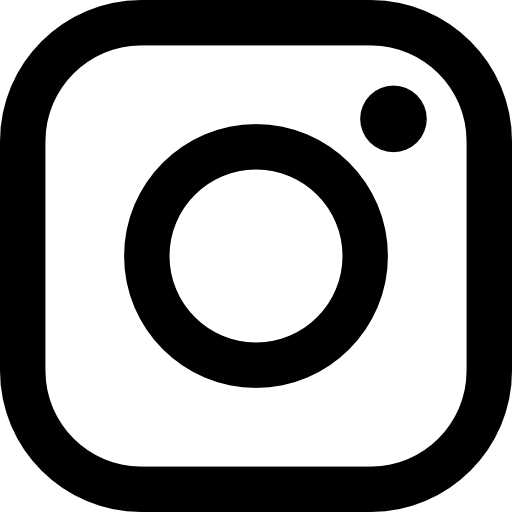   @yohanan_breves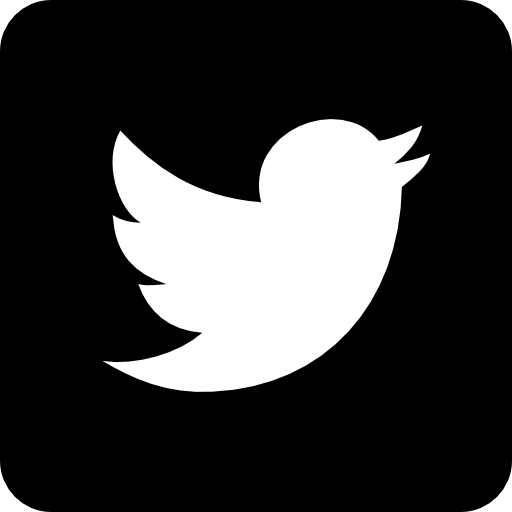    @yohanan_breves-----------------------------------    BONS ESTUDOS   --------------------------------------Referência: https://www.tjdft.jus.br/servicos/distribuicao-e-atendimento/modelo-de-peticoes/compra-de-produto-consumidor/produto-defeituoso-falta-de-pecas-indenizacao-material/view